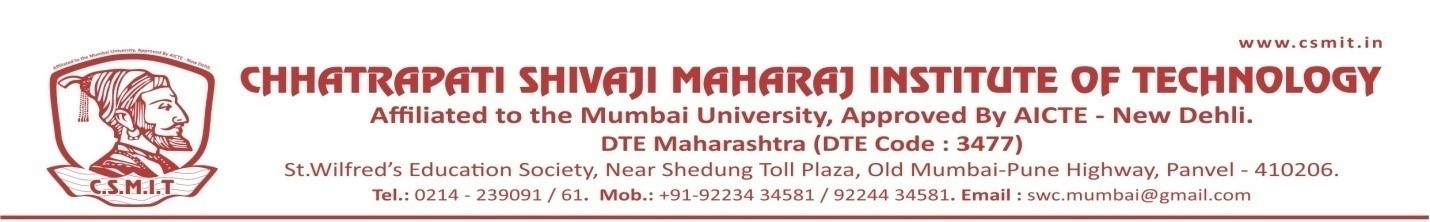 ONLINE WEBINARONCYBER SECURITY04TH JANUARY 2022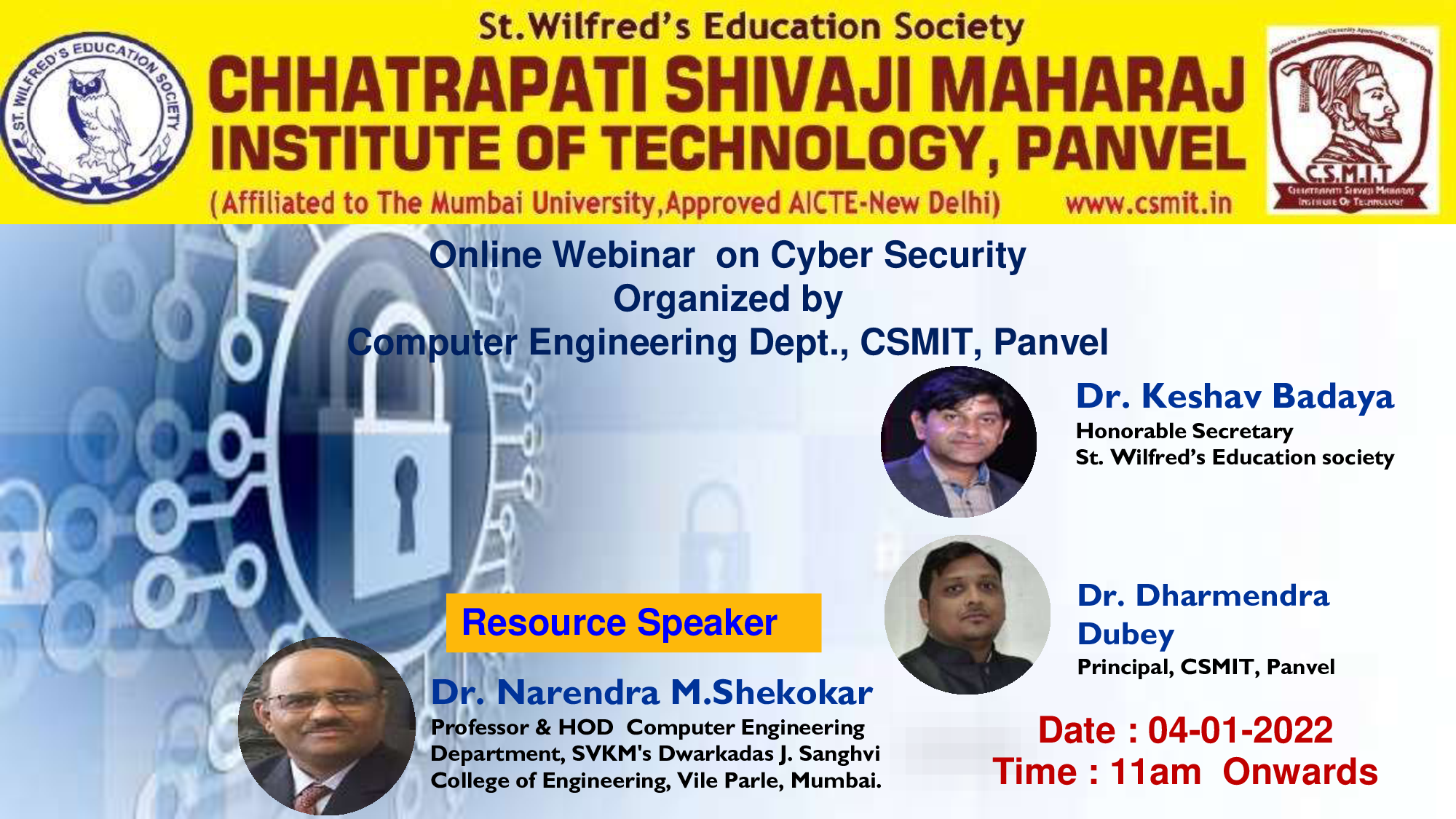 